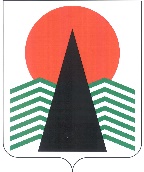 АДМИНИСТРАЦИЯ  НЕФТЕЮГАНСКОГО РАЙОНАпостановлениег.НефтеюганскО предоставлении разрешения на условно разрешенный вид использования земельного участка или объекта капитального строительства, расположенного 
на межселенной территории Нефтеюганского районаВ соответствии со статьёй 39 Градостроительного кодекса Российской Федерации, Федеральным законом от 06.10.2003 № 131-ФЗ «Об общих принципах организации местного самоуправления в Российской Федерации», Уставом Нефтеюганского муниципального района Ханты-Мансийского автономного округа – Югры, руководствуясь решением Думы Нефтеюганского района от 25.09.2013 
№ 405 «Об утверждении Правил землепользования и застройки межселенной территории Нефтеюганского района», постановлением администрации Нефтеюганского района от 22.03.2017 № 448-па-нпа «Об утверждении административного регламента предоставления муниципальной услуги «Предоставление разрешения на условно разрешенный вид использования земельного участка или объекта капитального строительства, расположенного 
на межселенной территории Нефтеюганского района», учитывая рекомендации комиссии по подготовке проекта правил землепользования и застройки межселенных территорий Нефтеюганского района (протокол от 08.02.2022 № 3) и заключение 
о результатах публичных слушаний от 03.02.2022 № 10, в связи с обращением Местной религиозной организации Православный Приход храма Святого Духа г.Нефтеюганска Ханты-Мансийского автономного округа – Югры Тюменской области, Ханты-Мансийской Епархии Русской Православной Церкви (Московский Патриархат) п о с т а н о в л я ю:Предоставить разрешение на условно разрешенный вид использования земельного участка – религиозное использование (3.7) в отношении земельного участка с кадастровым номером 86:08:0020801:17299, площадью 30877 кв.м, расположенного по адресу: Ханты-Мансийский автономный округ – Югра, Нефтеюганский район, в урочище Березовый остров, в 750 метрах к востоку от куста 152 Усть-Балыкское месторождение. Настоящее постановление подлежит опубликованию в газете «Югорское обозрение» и размещению на официальном сайте органов местного самоуправления Нефтеюганского района.Контроль за выполнением постановления возложить на заместителя главы Нефтеюганского района Бородкину О.В.Исполняющий обязанности Главы района 					                              С.А.Кудашкин 25.02.2022№ 261-па№ 261-па